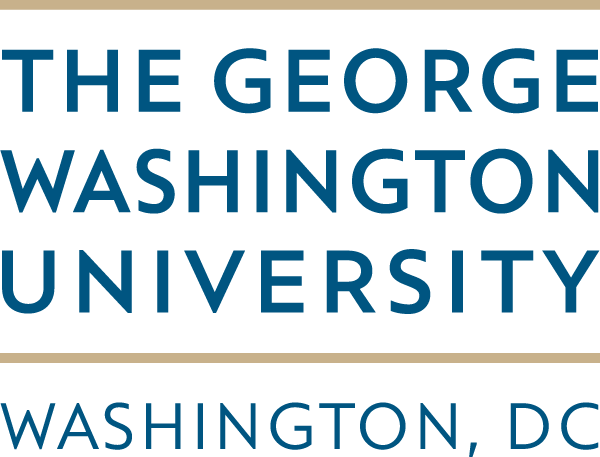 Rad Lab Commissioning FormOne form per roomAU: 		Building:       		Room #:       	For OLS useItems to do “hot sink” posting/log NRC Form 3 posting Caution sticker Hall placard updated Equipment labeled DSM box Rad tape on sink Warning to plumbers Issue survey meters (enter into database)Room requirements: Cannot open to any non-lab related spaces adequate lighting Adequate ventilation Lockable storage